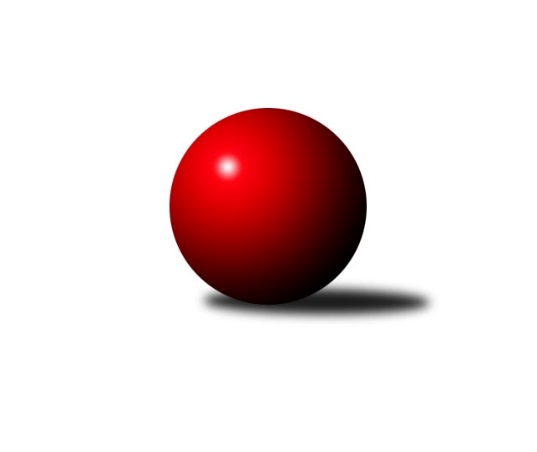 Č.4Ročník 2020/2021	2.10.2020Nejlepšího výkonu v tomto kole: 2736 dosáhlo družstvo: TJ Sparta Kutná HoraDivize AS 2020/2021Výsledky 4. kolaSouhrnný přehled výsledků:SK Meteor Praha A	- TJ Sokol Praha-Vršovice 	2:6	2535:2542	6.0:6.0	30.9.SK Meteor Praha B	- KK Slavoj Praha B	1.5:6.5	2535:2570	6.0:6.0	1.10.KK Konstruktiva Praha  B	- TJ Neratovice	7.5:0.5	2660:2473	11.0:1.0	1.10.KK Vlašim 	- TJ Praga Praha 	6:2	2600:2558	7.0:5.0	2.10.TJ Sokol Benešov B	- AC Sparta Praha	4.5:3.5	2509:2474	7.5:4.5	2.10.TJ Sparta Kutná Hora	- TJ Sokol Brandýs n. L.	7.5:0.5	2736:2606	7.5:4.5	2.10.TJ AŠ Mladá Boleslav 	- KK Slavia Praha		dohrávka		termín neurčenTabulka družstev:	1.	KK Konstruktiva Praha  B	4	4	0	0	26.5 : 5.5 	36.0 : 12.0 	 2662	8	2.	TJ Praga Praha	4	3	0	1	20.0 : 12.0 	26.0 : 22.0 	 2534	6	3.	KK Vlašim	4	2	1	1	18.0 : 14.0 	25.5 : 22.5 	 2566	5	4.	KK Slavia Praha	3	2	0	1	14.0 : 10.0 	17.0 : 19.0 	 2493	4	5.	TJ Sparta Kutná Hora	4	2	0	2	19.5 : 12.5 	25.5 : 22.5 	 2613	4	6.	TJ Sokol Benešov B	4	2	0	2	19.0 : 13.0 	28.0 : 20.0 	 2514	4	7.	AC Sparta Praha	4	2	0	2	17.5 : 14.5 	24.5 : 23.5 	 2554	4	8.	TJ Sokol Praha-Vršovice	4	2	0	2	17.0 : 15.0 	30.0 : 18.0 	 2492	4	9.	SK Meteor Praha A	4	2	0	2	15.0 : 17.0 	25.0 : 23.0 	 2480	4	10.	TJ Neratovice	4	2	0	2	12.0 : 20.0 	15.5 : 32.5 	 2518	4	11.	KK Slavoj Praha B	4	1	1	2	13.5 : 18.5 	17.5 : 30.5 	 2555	3	12.	SK Meteor Praha B	4	1	0	3	8.5 : 23.5 	22.0 : 26.0 	 2482	2	13.	TJ AŠ Mladá Boleslav	3	0	1	2	8.0 : 16.0 	17.0 : 19.0 	 2405	1	14.	TJ Sokol Brandýs n. L.	4	0	1	3	7.5 : 24.5 	14.5 : 33.5 	 2455	1Podrobné výsledky kola:	 SK Meteor Praha A	2535	2:6	2542	TJ Sokol Praha-Vršovice 	Jindřich Sahula	 	 249 	 240 		489 	 2:0 	 409 	 	191 	 218		Jiří Rejthárek	Ladislav Zahrádka	 	 202 	 210 		412 	 1:1 	 427 	 	200 	 227		Antonín Krejza	Pavel Plachý	 	 199 	 211 		410 	 0:2 	 474 	 	213 	 261		Zbyněk Vilímovský	Martin Boháč	 	 216 	 217 		433 	 2:0 	 385 	 	183 	 202		Martin Šveda	Ivo Steindl	 	 200 	 209 		409 	 1:1 	 446 	 	239 	 207		Pavel Grygar	Milan Mikulášek	 	 194 	 188 		382 	 0:2 	 401 	 	199 	 202		Martin Šmejkalrozhodčí: Zahrádka LadislavNejlepší výkon utkání: 489 - Jindřich Sahula	 SK Meteor Praha B	2535	1.5:6.5	2570	KK Slavoj Praha B	Luboš Soukup	 	 221 	 218 		439 	 1:1 	 449 	 	213 	 236		Jiří Kašpar	Ctirad Dudycha	 	 196 	 202 		398 	 0:2 	 406 	 	203 	 203		Viktor Jungbauer	Michal Franc	 	 218 	 183 		401 	 1:1 	 440 	 	210 	 230		Stanislav Březina	Pavel Novák	 	 235 	 200 		435 	 1:1 	 457 	 	223 	 234		Anton Stašák	David Dittrich	 	 211 	 216 		427 	 2:0 	 383 	 	200 	 183		Miroslav Bubeník	Luboš Polanský	 	 218 	 217 		435 	 1:1 	 435 	 	219 	 216		Petr Pravlovskýrozhodčí: Soukup LubošNejlepší výkon utkání: 457 - Anton Stašák	 KK Konstruktiva Praha  B	2660	7.5:0.5	2473	TJ Neratovice	Arnošt Nedbal	 	 219 	 239 		458 	 2:0 	 427 	 	215 	 212		Petr Vacek	Stanislav Vesecký	 	 221 	 197 		418 	 1:1 	 418 	 	212 	 206		Jan Meščan	Miroslav Šnejdar st.	 	 207 	 226 		433 	 2:0 	 397 	 	190 	 207		Petr Šteiner	Jaroslav Pleticha st.	 	 231 	 207 		438 	 2:0 	 372 	 	193 	 179		Eva Dvorská	Michal Ostatnický	 	 226 	 228 		454 	 2:0 	 427 	 	214 	 213		Josef Trnka	Ludmila Johnová	 	 228 	 231 		459 	 2:0 	 432 	 	208 	 224		Jan Kozákrozhodčí: Jiří HnízdilNejlepší výkon utkání: 459 - Ludmila Johnová	 KK Vlašim 	2600	6:2	2558	TJ Praga Praha 	Jiří Kadleček	 	 229 	 222 		451 	 2:0 	 432 	 	211 	 221		David Kašpar	Milan Černý	 	 203 	 190 		393 	 0:2 	 461 	 	223 	 238		Rostislav Kašpar	Josef Dotlačil	 	 229 	 223 		452 	 1:1 	 437 	 	213 	 224		Pavlína Kašparová	Václav Tůma	 	 214 	 204 		418 	 1:1 	 413 	 	199 	 214		Josef Kašpar	Ladislav Hlaváček	 	 237 	 191 		428 	 1:1 	 430 	 	219 	 211		Pavel Janoušek	Vlastimil Pírek	 	 227 	 231 		458 	 2:0 	 385 	 	182 	 203		Jaroslav Kourekrozhodčí: Tůma VáclavNejlepší výkon utkání: 461 - Rostislav Kašpar	 TJ Sokol Benešov B	2509	4.5:3.5	2474	AC Sparta Praha	Dušan Dvořák	 	 188 	 206 		394 	 1:1 	 400 	 	204 	 196		Zdeněk Cepl	Antonín Šostý	 	 232 	 215 		447 	 1:1 	 450 	 	229 	 221		Vladimíra Pavlatová	Jiří Kočí	 	 194 	 212 		406 	 2:0 	 384 	 	193 	 191		Vojta Krákora	Marek Červ	 	 206 	 186 		392 	 1:1 	 392 	 	204 	 188		Petr Neumajer	Ladislav Kalous	 	 217 	 223 		440 	 1.5:0.5 	 417 	 	217 	 200		Václav Klička	Petr Brabenec	 	 230 	 200 		430 	 1:1 	 431 	 	229 	 202		Petr Hartinarozhodčí: Žebrakovský  LadislavNejlepší výkon utkání: 450 - Vladimíra Pavlatová	 TJ Sparta Kutná Hora	2736	7.5:0.5	2606	TJ Sokol Brandýs n. L.	Zdeněk Rajchman	 	 207 	 238 		445 	 1:1 	 427 	 	222 	 205		Pavel Kotek	Vladimír Holý	 	 241 	 248 		489 	 2:0 	 433 	 	212 	 221		František Čvančara	Jiří Barbora	 	 215 	 216 		431 	 1.5:0.5 	 422 	 	215 	 207		Pavel Holec	Tomáš Jelínek	 	 228 	 237 		465 	 1:1 	 447 	 	229 	 218		Václav Sommer	Michal Hrčkulák	 	 222 	 232 		454 	 1:1 	 425 	 	223 	 202		Miloslav Rychetský	Leoš Vobořil	 	 241 	 211 		452 	 1:1 	 452 	 	217 	 235		Karel Křenekrozhodčí: Vítězslav VyhlídalNejlepší výkon utkání: 489 - Vladimír HolýPořadí jednotlivců:	jméno hráče	družstvo	celkem	plné	dorážka	chyby	poměr kuž.	Maximum	1.	Michal Ostatnický 	KK Konstruktiva Praha  B	464.33	309.5	154.8	2.5	2/2	(482)	2.	Petr Božka 	TJ Neratovice	460.25	308.0	152.3	4.0	2/3	(484)	3.	Ludmila Johnová 	KK Konstruktiva Praha  B	458.50	308.0	150.5	1.3	2/2	(474)	4.	Rostislav Kašpar 	TJ Praga Praha 	452.00	306.5	145.5	4.2	3/3	(461)	5.	Vlastimil Pírek 	KK Vlašim 	450.67	304.7	146.0	8.2	3/3	(461)	6.	Josef Dotlačil 	KK Vlašim 	450.00	306.0	144.0	4.5	3/3	(467)	7.	Jaroslav Pleticha  st.	KK Konstruktiva Praha  B	448.83	307.7	141.2	5.3	2/2	(471)	8.	Tomáš Jelínek 	TJ Sparta Kutná Hora	448.50	303.5	145.0	5.5	2/3	(465)	9.	Jindřich Valo 	TJ Sparta Kutná Hora	446.67	301.3	145.3	2.7	3/3	(470)	10.	Vladimír Holý 	TJ Sparta Kutná Hora	445.67	292.8	152.8	3.0	3/3	(489)	11.	Aleš Jungmann 	KK Slavia Praha	444.33	291.0	153.3	1.3	3/3	(485)	12.	Anton Stašák 	KK Slavoj Praha B	444.33	300.3	144.0	3.0	3/3	(478)	13.	Josef Kašpar 	TJ Praga Praha 	443.67	305.5	138.2	3.3	3/3	(501)	14.	Václav Klička 	AC Sparta Praha	440.83	306.8	134.0	6.5	3/3	(463)	15.	Josef Cíla 	TJ AŠ Mladá Boleslav 	440.00	286.5	153.5	3.5	2/3	(453)	16.	Dušan Hrčkulák 	TJ Sparta Kutná Hora	440.00	288.0	152.0	2.5	2/3	(446)	17.	Vladimíra Pavlatová 	AC Sparta Praha	439.25	297.5	141.8	4.3	2/3	(450)	18.	Karel Křenek 	TJ Sokol Brandýs n. L.	437.83	295.0	142.8	2.5	3/3	(467)	19.	Jiří Kočí 	TJ Sokol Benešov B	437.50	304.5	133.0	7.0	2/3	(469)	20.	Stanislav Březina 	KK Slavoj Praha B	436.00	301.0	135.0	3.3	3/3	(467)	21.	Miroslav Šnejdar  st.	KK Konstruktiva Praha  B	435.17	297.2	138.0	9.2	2/2	(442)	22.	Jiří Kašpar 	KK Slavoj Praha B	434.67	295.7	139.0	4.7	3/3	(478)	23.	Martin Boháč 	SK Meteor Praha A	434.17	300.5	133.7	3.8	2/2	(453)	24.	Zbyněk Vilímovský 	TJ Sokol Praha-Vršovice 	433.75	297.8	136.0	4.0	4/4	(474)	25.	Stanislav Vesecký 	KK Konstruktiva Praha  B	433.67	293.2	140.5	6.2	2/2	(446)	26.	Petr Brabenec 	TJ Sokol Benešov B	433.50	294.0	139.5	4.5	2/3	(450)	27.	Pavel Janoušek 	TJ Praga Praha 	432.50	286.7	145.8	3.3	3/3	(449)	28.	Zdeněk Rajchman 	TJ Sparta Kutná Hora	431.17	302.2	129.0	4.8	3/3	(448)	29.	Michal Vyskočil 	TJ Sokol Benešov B	430.00	303.0	127.0	6.0	3/3	(431)	30.	Petr Šteiner 	TJ Neratovice	428.50	300.3	128.3	7.5	2/3	(477)	31.	David Dittrich 	SK Meteor Praha B	427.50	285.3	142.2	3.0	2/2	(445)	32.	Ladislav Hlaváček 	KK Vlašim 	427.50	285.5	142.0	5.8	2/3	(462)	33.	Petr Pravlovský 	KK Slavoj Praha B	426.00	287.2	138.8	9.0	3/3	(458)	34.	Petr Hartina 	AC Sparta Praha	425.67	290.5	135.2	3.8	3/3	(431)	35.	Dušan Dvořák 	TJ Sokol Benešov B	425.00	301.5	123.5	5.8	2/3	(458)	36.	Luboš Polanský 	SK Meteor Praha B	424.00	293.0	131.0	6.0	2/2	(482)	37.	Jan Kozák 	TJ Neratovice	422.67	286.5	136.2	4.0	3/3	(436)	38.	Jan Bürger 	KK Slavia Praha	422.33	282.3	140.0	3.0	3/3	(442)	39.	Pavel Plachý 	SK Meteor Praha A	422.25	287.8	134.5	2.8	2/2	(443)	40.	Josef Trnka 	TJ Neratovice	422.17	289.7	132.5	9.2	3/3	(427)	41.	Arnošt Nedbal 	KK Konstruktiva Praha  B	421.33	292.8	128.5	10.5	2/2	(458)	42.	Petr Neumajer 	AC Sparta Praha	421.33	285.3	136.0	5.0	3/3	(460)	43.	Václav Sommer 	TJ Sokol Brandýs n. L.	421.00	286.3	134.7	5.7	3/3	(447)	44.	Jiří Barbora 	TJ Sparta Kutná Hora	421.00	290.5	130.5	5.0	2/3	(431)	45.	Miloslav Rychetský 	TJ Sokol Brandýs n. L.	420.33	283.8	136.5	2.7	3/3	(434)	46.	Pavel Grygar 	TJ Sokol Praha-Vršovice 	419.75	288.3	131.5	6.3	4/4	(446)	47.	Petr Palaštuk 	TJ AŠ Mladá Boleslav 	419.67	294.7	125.0	3.7	3/3	(447)	48.	Viktor Jungbauer 	KK Slavoj Praha B	419.33	286.0	133.3	5.7	3/3	(473)	49.	Antonín Krejza 	TJ Sokol Praha-Vršovice 	418.67	286.3	132.3	4.7	3/4	(427)	50.	Tomáš Křenek 	TJ AŠ Mladá Boleslav 	418.50	291.5	127.0	3.5	2/3	(427)	51.	Milan Mikulášek 	SK Meteor Praha A	417.67	287.3	130.3	6.0	2/2	(427)	52.	Milan Mareš 	KK Slavia Praha	417.50	295.0	122.5	8.5	2/3	(422)	53.	Petr Dus 	TJ Sparta Kutná Hora	415.50	279.0	136.5	3.5	2/3	(433)	54.	Luboš Soukup 	SK Meteor Praha B	415.50	302.7	112.8	9.8	2/2	(439)	55.	Antonín Šostý 	TJ Sokol Benešov B	414.50	305.5	109.0	9.3	3/3	(447)	56.	Ctirad Dudycha 	SK Meteor Praha B	414.33	299.5	114.8	8.2	2/2	(424)	57.	Pavel Holec 	TJ Sokol Brandýs n. L.	413.50	284.5	129.0	7.5	2/3	(422)	58.	David Kašpar 	TJ Praga Praha 	412.67	278.2	134.5	5.0	3/3	(447)	59.	Václav Tůma 	KK Vlašim 	412.50	292.8	119.7	8.2	3/3	(421)	60.	Filip Knap 	KK Slavia Praha	410.33	294.3	116.0	4.7	3/3	(428)	61.	Zdeněk Cepl 	AC Sparta Praha	409.00	285.0	124.0	8.0	2/3	(418)	62.	Pavel Novák 	SK Meteor Praha B	408.25	291.3	117.0	8.0	2/2	(435)	63.	Ivana Vlková 	SK Meteor Praha A	408.25	293.5	114.8	8.8	2/2	(415)	64.	Miroslav Bubeník 	KK Slavoj Praha B	408.17	295.7	112.5	7.3	3/3	(433)	65.	Jiří Rejthárek 	TJ Sokol Praha-Vršovice 	407.50	284.5	123.0	6.3	4/4	(417)	66.	Pavel Horáček  ml.	TJ AŠ Mladá Boleslav 	407.00	284.0	123.0	5.7	3/3	(413)	67.	Vojta Krákora 	AC Sparta Praha	406.67	291.0	115.7	6.5	3/3	(451)	68.	Milan Černý 	KK Vlašim 	406.00	294.8	111.2	8.8	3/3	(429)	69.	Luboš Zelenka 	KK Slavia Praha	405.67	283.7	122.0	7.0	3/3	(428)	70.	Ivo Steindl 	SK Meteor Praha A	404.00	293.5	110.5	9.0	2/2	(409)	71.	Jan Meščan 	TJ Neratovice	403.50	281.5	122.0	10.0	2/3	(418)	72.	František Čvančara 	TJ Sokol Brandýs n. L.	401.50	275.0	126.5	5.5	2/3	(433)	73.	Jiří Kadleček 	KK Vlašim 	401.17	283.7	117.5	7.5	3/3	(451)	74.	Martin Šmejkal 	TJ Sokol Praha-Vršovice 	400.33	282.7	117.7	7.0	3/4	(401)	75.	Eva Dvorská 	TJ Neratovice	399.67	275.3	124.3	6.3	3/3	(423)	76.	Pavel Palaštuk 	TJ AŠ Mladá Boleslav 	398.33	279.7	118.7	7.0	3/3	(415)	77.	Martin Šveda 	TJ Sokol Praha-Vršovice 	397.00	283.3	113.8	8.8	4/4	(416)	78.	Jaroslav Kourek 	TJ Praga Praha 	396.50	282.5	114.0	7.5	3/3	(444)	79.	Marek Červ 	TJ Sokol Benešov B	394.33	284.0	110.3	9.7	3/3	(424)	80.	Ladislav Žebrakovský 	TJ Sokol Benešov B	392.00	276.5	115.5	10.5	2/3	(408)	81.	Michal Franc 	SK Meteor Praha B	392.00	281.0	111.0	17.2	2/2	(408)	82.	Pavel Kotek 	TJ Sokol Brandýs n. L.	388.17	275.8	112.3	9.5	3/3	(427)	83.	Karel Vaňata 	KK Slavia Praha	387.33	263.0	124.3	7.7	3/3	(400)	84.	Martin Šmejkal 	TJ Sokol Brandýs n. L.	385.75	274.0	111.8	5.5	2/3	(414)	85.	Michal Horáček 	TJ AŠ Mladá Boleslav 	380.00	267.0	113.0	8.5	2/3	(391)	86.	Ladislav Zahrádka 	SK Meteor Praha A	374.00	276.2	97.8	14.7	2/2	(413)		Miroslav Pessr 	KK Vlašim 	481.00	332.0	149.0	5.0	1/3	(481)		František Rusín 	KK Slavoj Praha B	477.00	334.0	143.0	6.0	1/3	(477)		Leoš Vobořil 	TJ Sparta Kutná Hora	465.00	321.0	144.0	3.5	1/3	(478)		Miroslav Viktorin 	AC Sparta Praha	461.00	321.0	140.0	7.0	1/3	(461)		Michal Hrčkulák 	TJ Sparta Kutná Hora	460.50	313.0	147.5	3.5	1/3	(467)		Jindřich Sahula 	SK Meteor Praha A	459.67	306.7	153.0	3.0	1/2	(489)		Josef Šálek 	TJ Neratovice	453.00	308.0	145.0	4.0	1/3	(453)		Ladislav Kalous 	TJ Sokol Benešov B	446.00	306.5	139.5	3.0	1/3	(452)		Jiří Jabůrek 	TJ Sokol Praha-Vršovice 	439.00	284.0	155.0	3.5	2/4	(440)		Jan Kvapil 	TJ Neratovice	438.00	295.0	143.0	5.0	1/3	(438)		Pavlína Kašparová 	TJ Praga Praha 	437.00	287.0	150.0	1.0	1/3	(437)		Lidmila Fořtová 	KK Slavia Praha	434.00	302.0	132.0	6.0	1/3	(434)		Petr Vacek 	TJ Neratovice	427.00	293.0	134.0	8.0	1/3	(427)		Jiří Novotný 	SK Meteor Praha B	425.00	307.0	118.0	5.0	1/2	(425)		Karel Palát 	TJ Sokol Benešov B	421.00	291.0	130.0	4.0	1/3	(421)		Martin Dubský 	AC Sparta Praha	420.00	296.0	124.0	8.0	1/3	(420)		Pavel Pavlíček 	AC Sparta Praha	417.00	285.5	131.5	4.5	1/3	(435)		Milan Komorník 	TJ Praga Praha 	413.50	295.5	118.0	9.0	1/3	(420)		Václav Pufler 	TJ Sparta Kutná Hora	392.00	281.0	111.0	9.0	1/3	(392)		Roman Cypro 	KK Slavoj Praha B	385.00	289.0	96.0	18.0	1/3	(385)		Petr Horáček 	TJ AŠ Mladá Boleslav 	380.00	268.0	112.0	9.0	1/3	(380)		Eva Křenková 	TJ Sokol Brandýs n. L.	378.00	268.5	109.5	11.0	1/3	(385)		Jana Burocková 	TJ Neratovice	364.00	251.0	113.0	16.0	1/3	(364)		Pavel Horáček  st.	TJ AŠ Mladá Boleslav 	347.00	260.0	87.0	8.0	1/3	(347)		Michal Bartoš 	TJ Praga Praha 	339.00	254.0	85.0	13.0	1/3	(339)		Jiří Samolák 	TJ AŠ Mladá Boleslav 	336.00	258.0	78.0	16.0	1/3	(336)Sportovně technické informace:Starty náhradníků:registrační číslo	jméno a příjmení 	datum startu 	družstvo	číslo startu17026	Vojtěch Krákora	02.10.2020	AC Sparta Praha	4x1369	Martin Šmejkal	30.09.2020	TJ Sokol Praha-Vršovice 	3x10595	Antonín Krejza	30.09.2020	TJ Sokol Praha-Vršovice 	3x4431	Pavlína Kašparová	02.10.2020	TJ Praga Praha 	1x10537	Ladislav Kalous	02.10.2020	TJ Sokol Benešov B	3x15577	Ludmila Eliášová	01.10.2020	KK Konstruktiva Praha  B	4x6081	Jiří Rejthárek	30.09.2020	TJ Sokol Praha-Vršovice 	4x15064	Zdeněk Cepl	02.10.2020	AC Sparta Praha	2x1346	Pavel Grygar	30.09.2020	TJ Sokol Praha-Vršovice 	4x1371	Martin Šveda	30.09.2020	TJ Sokol Praha-Vršovice 	4x1373	Zbyněk Vilímovský	30.09.2020	TJ Sokol Praha-Vršovice 	4x845	Jaroslav Pleticha st.	01.10.2020	KK Konstruktiva Praha  B	4x19713	Petr Hartina	02.10.2020	AC Sparta Praha	4x1116	Václav Klička	02.10.2020	AC Sparta Praha	4x24643	Pavel Holec	02.10.2020	TJ Sokol Brandýs n. L.	2x
Hráči dopsaní na soupisku:registrační číslo	jméno a příjmení 	datum startu 	družstvo	Program dalšího kola:5. kolo5.10.2020	po	19:30	AC Sparta Praha - KK Konstruktiva Praha  B	6.10.2020	út	17:30	KK Slavia Praha - TJ Sparta Kutná Hora	7.10.2020	st	18:00	TJ Praga Praha  - TJ Sokol Benešov B	8.10.2020	čt	17:30	TJ Sokol Praha-Vršovice  - TJ AŠ Mladá Boleslav 	Nejlepší šestka kola - absolutněNejlepší šestka kola - absolutněNejlepší šestka kola - absolutněNejlepší šestka kola - absolutněNejlepší šestka kola - dle průměru kuželenNejlepší šestka kola - dle průměru kuželenNejlepší šestka kola - dle průměru kuželenNejlepší šestka kola - dle průměru kuželenNejlepší šestka kola - dle průměru kuželenPočetJménoNázev týmuVýkonPočetJménoNázev týmuPrůměr (%)Výkon1xJindřich SahulaMeteor A4891xJindřich SahulaMeteor A116.854891xVladimír HolýTJ Sparta Kutná4891xZbyněk VilímovskýVršovice 113.264741xZbyněk VilímovskýVršovice 4741xVladimír HolýTJ Sparta Kutná109.534891xTomáš JelínekTJ Sparta Kutná4651xAnton StašákSlavoj B109.24571xRostislav KašparPraga 4612xLudmila JohnováKonstruktiva B108.544592xLudmila JohnováKonstruktiva B4591xArnošt NedbalKonstruktiva B108.3458